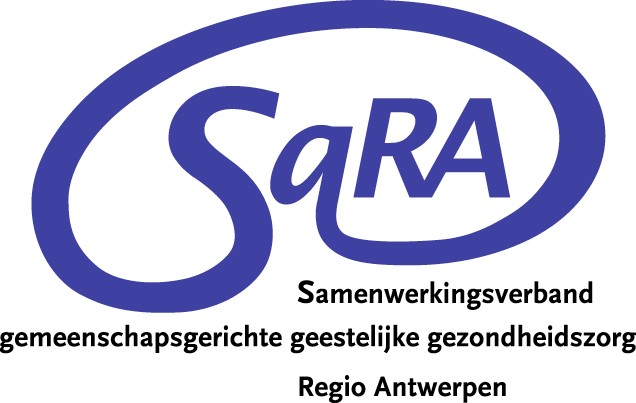 Verslag Themagroep “Terugbetaling eerstelijnspsychologische zorg” 20 januari 2020Aanwezig: Dirk Meeus (CGG VAGGA), Mario Barremaecker (ZNA Stuivenberg), Helga Peeters (netwerkcoördinator), , Kathleen Debruyne (LMN), , Ewout Van Hove (netwerkcoördinator), Hanne Aerts (netwerkcoördinator ELP), Anne Dubois (Psychologenkring Antwerpen), René Van Mieghem (ZG Multiversum), Paul Bosiers (Psychologenkring Voorkempen), Bram Spinnewijn (huisarts), Joris Housen (ZG Multiversum), Tine D’haeseleire (Interuniversitaire opleiding ELP)Verontschuldigd: Anne Grimon (CGG Andante), Maarten Desimpel (PC Bethanië), Hellen Renders (CAW), Lieven D’hauwers (psychologenkring Noorderkempen)AgendapuntenGoedkeuring vorig verslaggoedgekeurdDeel I: Waar staan we?Einde pilootfasePresentatie ELP tijdens 10-daagse van de GGZ: stand van zaken werd op verschillende locaties gepresenteerd (ZNA Stuivenberg, ZG Multiversum en symposium voor huisartsen).Het netwerk heeft op vraag van de FOD een korte presentatie gegeven over het project ELP op de conferentie eerstelijnspsychologische zorg. De toegekende tijd was echter korter dan afgesproken. Op het netwerkcomité van november werd aan de FOD Volksgezondheid een terugkoppeling gegeven over de geleerde lessen tijdens de pilootfase.Op basis van praktijkervaringen uit de pilootfase werd een ontwerpnota ontwikkeld voor de overheden. 3. Bespreking notaMomenteel een intentienota met te vrijblijvende suggesties. Elk topic dient verbonden te worden aan concrete actiepunten, zodat kan opgevolgd worden of de FOD er gevolg aan geeft, bv via parlementaire vragen. Er dient geconcretiseerd te worden welke verwachting we hebben van de FOD inzake verdere opvolging: overleg, schriftelijke reactie?Het wegvallen van drie jaar ervaring als selectiecriterium zou een manier kunnen zijn om meer psychologen aan boord te krijgen. Reden dat de overheid dit als criterium instelt: kwaliteitsbewaking, maar mogelijks ook wettelijk verplicht in kader van visum of erkenning gezondheidszorgberoep.Aparte topic aanmaken voor het verregaande engagement van netwerkpartners binnen dit project.Kwestie van gedeeld beroepsgeheim erin verwerken, vraag aan overheid om dit te stroomlijnen over alle settings heen.Na herwerking van de nota op basis van feedback, kan deze ter ondertekening voorgelegd worden aan de andere netwerken, en eventueel ook aan beroepsorganisaties e.d.  Dit mag echter niet te zeer ten koste gaan van een scherpe timing.4. Kwaliteitsbewaking: In supervisietrajecten merken supervisoren op dat de kwaliteit van de aangeboden trajecten wisselend is en dat sommige psychologen geen eerstelijnspsychologische denkkader hanteren en niet handelen vanuit kenmerkende competenties.  In de nota ‘intervisie ELP’ van Zorgnet Icuro wordt gepleit dat de netwerken begeleide intervisie door ervaren eerstelijnspsychologen voorzien. Aan de leden van de themagroep wordt gevraagd om feedback op deze nota te bezorgen aan Mario Barremaecker, die gebundeld zal terugkoppelen aan Zorgnet Icuro.Binnen netwerk SaRA heeft de Werkgroep Interdisciplinaire Samenwerking formuleringen van kwaliteitsvolle zorg uitgeschreven in de Wegwijzer ELP: een conceptualisering van eerstelijnspsychologische zorg, alsook suggesties voor interdisicplinaire samenwerking. Deze informatie wordt steeds bezorgd aan geïnteresseerde psychologen, zodat ze voor het afsluiten van de overeenkomst kunnen nagaan of het matcht met de manier waarop ze het beroep uitoefenen.In de praktijk wordt deze suggesties echter niet altijd nageleefd, bv. er wordt zelden gecommuniceerd met de huisarts. Psychologen geven aan hier geen tijd voor te hebben binnen het beperkte kader van de overheid.Vraag is hoe de kwaliteit van zorg bewaakt kan worden. Het netwerk heeft geen controlerende functie, en evenmin budgettaire ruimte om opleiding/begeleide intervisie te verwezenlijken . De psychologen hebben als zelfstandige beroepsbeoefenaars ook een verantwoordelijkheid tot auto-controle. Bij huisartsen gebeurt dit mede door inrichting van de LOK’s. Er wordt gewezen op een risico tot blindstaren op specifieke competentieprofielen van psychologen. Hiermee dreigt men voorbij te gaan aan de complexiteit van kwaliteitsvolle hulpverlening.5. Stand van zaken project ELP in GGZ-netwerk SaRA5.1. nieuwe /opgezegde contracten.2 nieuwe contracten afgesloten, 2 contracten stopgezet. Reden van opzeg wordt doorgegeven aan de FOD Volksgezondheid: administratieve en inhoudelijke redenen. Nieuw instapmoment 24/02/20, aanmeldformulier staat gepubliceerd op de website.5.2. administratie/facturatiepresentatie cijfers 2019 er gebeurden enkele aanpassingen aan het logboek: beveiliging ivm geldigheidsduur voorschrift is eruit gehaald, knip en plakinstructies werden toegevoegd en tarieven werden aangepast.aanpassing overeenkomst: er zal toegevoegd worden dat de psycholoog over de nodige software dient te beschikken om met het logboek te kunnen werken. nulfacturen: Multiversum werd op de hoogte gebracht dat overzicht remgeld/eigen bijdrage in het kader van dit project niet aan de patiënt bezorgd moet worden. Wel moeten de psychologen een overzicht van de tarieven in hun wachtzaal uithangen. Het RIZIV dient hen hierover te informeren. 5.3. budgettenMultiversum en CAW hebben een overzicht gegeven van de gebruikte middelen voor het project ELP in 2019: dient geagendeerd te worden op de werkgroep financiële middelen van het netwerkcomité. 5.4. werkgroep interdisciplinaire samenwerkingWegwijzer ELP werd gepubliceerd op de website, infographics worden momenteel ontworpen door communicatiemedewerker SaRA.De werkgroep Interdisicplinaire Samenwerking zal in september 2020 opnieuw samenkomen voor dialoog met het praktijkveld.Hun beleidspunt ‘schakeling met andere zorgvormen’  wordt opgenomen in de themagroep Gedeelde Zorg.Deel II: Wat ligt er voor de volgende fase?6. Strategisch plan 2020 GGZ-netwerk SaRABedoeling is om in 2020 het project gefaseerd uit te rollen per eerstelijnszone. Het ELP-aanbod is in alle eerstelijnszones ontoereikend.Een gefaseerde uitrol is nodig omwille van het beperkt aantal coördinatie-uren voor het project. Bovendien kan op de manier een methodiek ontwikkeld worden, die meegenomen kan worden in andere eerstelijnszones.  Op basis van de becijfering per eerstelijnszone komen 4 eerstelijnszones in aanmerking om als eerste op in te zetten:– Antwerpen-Oost: alle psychologen hebben aanmeldingsstop– Noord Antwerpen: nog geen ELP aanwezig– Voorkempen: laag contingent– Noorderkempen:weinig prestaties in verhouding tot afgesproken contingentEr wordt opgemerkt dat het cijfermateriaal momenteel nog weinig valide is, immers de cijfers zijn voor alle eerstelijnszones zeer laag.Voorstel goedgekeurd om alle eerstelijnszones aan te schrijven: vanuit een gedeelde verantwoordelijkheid uitnodigen om samen maatregelen te nemen om de prestaties en toegankelijkheid te verhogen. 7. Agendapunten volgende themagroep:strategische planning van themagroep ELPgovernance en communicatie psy-kringen/ELP/ELZ8. Planning volgende vergadering27/04/2020 13u CGG Andante